ŘEŠENÍ  23.MO  -  Milan Haminger, BiGy Brno 2024©23.HALOGENDERIVÁTY, SIRNÉ DERIVÁTY,BARVIVA A LÉČIVAHalogenderivátyVysvětli  způsob odvození  halogenderivátů.  Typická vazba?  NÁHRADA H ZA X, VAZBA C-X,   UMĚT ROZDÍL ALKYLHALOGENID A ARYLHALOGENIDUveď rozdíl v pojmech:  halogenid,  halogenderivát,  acylhalogenid,  halogen, halogenvodík   SŮL KYS.HX, ODVOZEN OD UHLOVODÍKU NÁHRADOU H ZA X, FUNKČNÍ DERIVÁT KK=ACYL A HALOGEN, PRVKY VII.A SKUPINY, 2-PRVKOVÁ SLOUČENINA H a XJedná se převážně o přírodní či uměle vyrobené  látky? Uveď příklady. FREONY, TEFLON, DDT, CHLOROFORM ..Uveď názvy či vzorce  těchto halogenderivátů: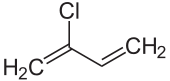 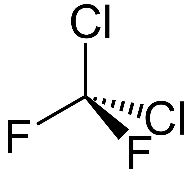 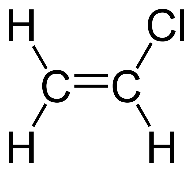 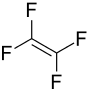 2-CHLORBUTA-1,3-DIEN=CHLOROPREN,  DICHLORDIFLUORMETHAN=FREON12=CFC, 2-CHLORETHEN=VINYLCHLORID, TETRAFLUORETHENChlorethen, chlorethan(kelen)=CH3CH2Cl, chloroform=CHCl3, jodoform=CHI3, trichlorethen(čikuli)=CHCl=CCl2, benzylchlorid=C6H5-CH2Cl, chlorbenzen=C6H5-Cl,  HCH=C6H6Cl6,  DDT(  1,1,1-trichlor-2,2-bis(4-chlorfenyl)ethan),  freon 12=CCl2F2, 2,3-dichlorbut-2-en=CH3-CHCl=CHCl-CH3,  allychlorid=CH2=CH-CH2Cl(uveď systematický název=3-CHLORPROPEN),   izopropylchlorid=CH3-CHCl-CH3 = 2-CHLORPROPAN     terciární butylchlorid=(CH3)3C-Cl = 2-CHLOR-2-METHYLPROPAN (  uveď v obou př. systematické názvy  )Více atomů chloru  obsahuje ve své molekule:methylchloridvinylchloridchlormethylbenzenchloroprenchloroformBenzylchlorid  je substituční derivát:benzenutoluenufenolukyseliny benzoovéDoplň  a urči  typ reakce  přípravy některých  halogenderivátů:     CH3Cl + HCl --- CH2Cl2 + HCl --- CHCl3 + HCl --- CCl4 + HCl         Sr    C6H5-CH2Cl            BENZYLCHLORID                                            Sr      o,p – CHLORTOLUEN                                                            Se    2-CHLORPROPAN                                                  Ae   1,2,2 – TRIBROMPROPAN                            AeCharakterizuj vazbu C-halogen z hlediska délky vazby, polarity, polarizovatelnosti, reaktivnosti.POLARITA JE URČENA ROZDÍLEM ELEKTRONEGATIVIT VÁZANÝCH ATOMŮ C-X, POLARIZOVATELNOST JE DÁNA SNADNOSTÍ VYCHÝLENÍ SIGMA  e-  VE VAZBĚ C-X VLIVEM NUKLEOFILNÍHO ČINIDLA, JE ZÁVISLÁ NA DÉLCE CHEM. VAZBY, KTERÁ JE NEJVĚTŠÍ U VAZBY C-I, PROTO JE C-I VAZBA NEJLÉPE POLARIZOVATELNÁ, NEJVÍC REAKTIVNÍ !Které z následujících tvrzení je správné ?polarita vazby  vzrůstá v řadě , , ,                             NEpolarizovatelnost vazby  vzrůstá v řadě , , ,           ANOreaktivita alkylhalogenidů je závislá hlavně na polarizovatelnosti vazby                                                                                                                                                     ANO reaktivita alkylhalogenidů je závislá především na polaritě                               NE                                       NE JE ZÁVISLÁ PŘEDEVŠÍM NA POLARIZOVATELNOSTIZ uvedených halogenů je ve vazbě s uhlíkem nejreaktivnější:chlorfluorjodbromastatTypická reakce pro halogenderiváty je?  SN     SUBSTITUCE NUKLEOFILNÍPro které halogenderiváty je  typická  SN1  a SN2  ?SN1 MONOMOLEKULÁRNÍ SUBSTITUCE NUKLEOFILNÍ PRO TERC. HALOGENDERIVÁTYSN2 BIMOLEKULÁRNÍ SUBSTITUCE NUKLEOFILNÍ PRO PRIMÁRNÍ HALOGENDERIVÁTYSrovnej reaktivnost  vzhledem k SN:  Vysvětli.ethyljodid  /  ethylchlorid                       VAZBA C-I NEJVÍCE POLARIZOVATELNÁchlorcyklohexan  / chlorbenzen            U CHLORBENZENU +M  ZPEVNĚNÍ C-Cl  ethylchlorid  /  vinylchlorid                    U VINYLCHLORIDU  +M  ZPEVNĚNÍ C-Cl  Vyberte pravdivá tvrzení:bromethan je reaktivnější než chlorethan vzhledem k SN                                      ANOtypickou reakcí halogenderivátů je elektrofilní substituce                                     NEalkylhalogenidy jsou většinou mnohem reaktivnější než arylhalogenidy v SN    ANOCharakteristické reakce: substituce (doplň, co vzniká)     CH3CH2OH    +    NaBr   eliminace (doplň, co vzniká)      CH2=CH2    +   NaBr    +   H2O     ? na čem záleží, zda proběhne u primárních halogenderivátů  substituce či eliminace?   ELIMINACE PŘI ↑c(NaOH)Zapiš rovnici  a  pojmenuj produkty a typ reakce:methylchlorid  a amoniak       CH3NH2  +  HCl                                                                    Sndehydrobromace  2-brombutanu     BUT-2-EN  +  HBr                                                    Enitrace chlorbenzenu( a porovnej snadnost průběhu vzhledem k nitraci benzenu)  Seo-NITROCHLORBENZEN  +  p-NITROCHLORBENZENpolymerace chlorethenu    POLYVINYLCHLORID=PVC                                                     Apolymerace tetrafluorethylenu    POLYTETRAFLUORETHYLEN=TEFLON                      AVysvětli negativní  působení  freonů  na ozonovou vrstvu.UVOLNĚNÝ RADIKÁL CHLORU Cl. Z FREONU PŮSOBENÍM UV ZÁŘENÍ ZAČNE ŘETĚZOVĚ ROZKLÁDAT NESTABILNÍ MOLEKULU OZONU O3 , JEDEN RADIKÁL CHLORU DOKÁŽE TÍMTO ZPŮSOBEM ZNIČIT AŽ 100 000 MOLEKUL O3  V čem spočívá nebezpečnost látek  jako DDT, HCH, PCB  pro lidský organismus?KUMULACE V TUKOVÉ TKÁNI ORGANISMŮ, VELMI ODOLNÉ=PERZISTENTNÍ VŮČI ROZKLADU, DLOUHODOBĚ SETRVÁVAJÍ V PROSTŘEDÍ, KARCINOGENNÍ LÁTKA(JÁTRA), MUTAGENNÍ ÚČINKY, OVLIVŃUJE REPRODUKČNÍ SYSTÉM A ZDRAVÝ VÝVOJ PLODU,DDT-INSEKTICID PROTI MALÁRII(x KOMÁR ANOPHELES), HCH-INSEKTICID, PCB-NÁTĚROVÉ HMOTYTvoří 2,3-dichlorbut-2-en  izomery?  Pokud ano, jaké?cis a trans-2,3-dichlorbut-2-en   -   GEOMETRICKÉ IZOMÉRYKterý halogen  se využívá k důkazu dvojné vazby?  Vysvětli.  Br2   ,VZNIKÁ DIBROMDERIVÁT A SAMOTNÝ Br2 REAKCÍ VYMIZÍ Z REAKČNÍ SMĚSI – DOCHÁZÍ K ODBARVENÍKterý halogen se využívá k důkazu škrobu?   I2  (PŘESNĚ LUGOLŮV ROZTOK = VODNÝ ROZTOK I2   V KI )         JÓD SE ŠKROBEM VYTVÁŘÍ MODROČERNÉ ZBARVENÍCo vzniká spalováním PVC ?    HCl – NUTNÉ SPALOVAT VE SPALOVNÁCH !!Popiš využití: chloroform, jodoform, kelen, čikuli, freony, HCH, DDT, teflon, benzylchlorid,  halothan,  chloropren,  tetrachlormethan.CHLOROFORM-DŘÍVE CELKOVÉ INHALAČNÍ ANESTETIKUM PŘI OPERACÍCH, NAHRAZEN DIETHYLETHEREM A POZDĚJI DALŠÍMI BEZPEČNĚJŠÍMI LÁTKAMI JAKO HALOTHANJODOFORM-DESINFEKCE-ANTISEPTICKÉ ÚČINKY, pevná, žlutá, voňavá látkaKELEN-LOKÁLNÍ ANESTETIKUM S VYSOCE CHLADIVÝM ÚČINKEM, CHLORETHANČIKULI-TRICHLOR-ČISTIČ SKVRN-ROZPOUŠTĚDLO-ZA SOCIALISMU ZNEUŽÍVÁN PRO SVOJE OMAMNÉ ÚČINKY-TRICHLORETHENFREONY-HALOGENDERIVÁTY OBSAHUJÍCÍ ALESPOŇ 2 VÁZANÉ HALOGENY, Z NICHŽ JE JEDEN FLUOR, DŘÍVE HNACÍ A CHLADÍCÍ MÉDIA, NEGATIVNÍ VLIV NA OZONOVRSTVUTEFLON-POLYTETRAFLUORETHYLEN-PTFE, CHEMICKY ODOLNÝ, ODOLNÝ I VŮČI VYŠŠÍ TEPLOTĚ, VÝROBA KUCHYŇSKÉHO NÁDOBÍ-PÁNVE, PEČÍCÍ PLECHY, DÁLE ŽEHLIČKY, LÉKAŘSTVÍ, V PRŮMYSLU-KLUZKÉ DESKY. Byl jako nejhladší materiál zapsán do Guinnessovy knihy rekordů, neudrží se na něm ani gekon, který normálně běhá po kolmém sklu.BENZYLCHLORID-SLZOTVORNÝ PLYNHALOTHAN-CELKOVÉ INHALAČNÍ ANESTETIKUM =  2-brom-2-chlor-1,1,1-trifluorethanCHLOROPRÉN-VÝROBA SYNTETICKÉHO CHLOROPRÉNOVÉHO KAUČUKU- NEOPRÉNTETRACHLORMETHEN-TETRACHLOR-NEPOLÁRNÍ LÁTKA=NULOVÝ DIPOLMOMENT, NEPOLÁRNÍ ROZPOUŠTĚDLO, DŘÍVE HASIVO A CHLADÍCÍ MÉDIUM Vyber halogenderivát, který se nevyužívá pro výrobu polymerů:vinylchloridtetrafluorethylenchloroprentetrachlormethanze všech uvedených se vyrábějí polymeryJakou reakcí, lze připravit  HCH z benzenu  za účasti UV záření?   ArK čemu slouží  Beilsteinova plamenná zkouška ?KVALITATIVNÍ TEST NA PŘÍTOMNOST HALOGENDERIVÁTU-VYŽIHANÝ Cu-DRÁTEK(CuO) + HALOGENDERIVÁT NAD PLAMENEM KAHANU DÁVAJÍ TYRKYSOVOU(ZELENOU BARVU)Co jsou to  organokovové sloučeniny, typ vazby. (vzorec: tetraethylolovo-význam)OBSAHUJÍ VAZBU C-KOV, (C2H5)4Pb – DŘÍVE ANTIDETONAČNÍ PŘÍSADA DO BENZÍNU-VELMI TOXICKÝGrignardovy činidla, obecný vzorec-význam v syntézách jako činidla: elektofilní či nukleofilní ?       GRINARDOVY SLOUČENINY=ORGANOHOŘEČNATÉ SLOUČENINY, OBECNÝ VZOREC R-Mg-X       VAZBA C-Mg  JE VELMI POLARIZOVÁNA, NA C JE PARCIÁLNÍ ZÁPORNÝ NÁBOJ, +I EFEKT Mg       VELMI REAKTIVNÍ VYUŽITÍ JAKO NUKLEOFILNÍ ALKYLAČNÍ ČINIDLASirné derivátyTyp chem. vazby    C-SDělení - sulfonové kyseliny, thioly, sulfidy a disulfidy-uveď jejich f-ční skupiny                        R-SO3H             R-SH    R1-S-R2    R1-S-S-R2    FUNKČNÍ SKUPINA:   -SO3H SULFONOVÁ SK.,    -SH  THIOLOVÁ=SULFANYLOVÁ SK.Sulfonové kyseliny: vysvětli způsob odvození vzorec: benzensulfonové kyseliny, ethansulfonové kyselinyLZE JE ODVODIT NAHRAZENÍM HO- SKUPINY V KYS.SÍROVÉ ZA ALKYL(ARYL) Ar-SO3H     C6H5-SO3H       R-SO3H       CH3CH2-SO3H       Jaký mezomerní efekt vykazuje sulfonová a thiolová skupina na benzenovém jádře ?                                                                -M              +MZapiš sulfonaci benzenu a anilinu. Uveď typ reakce a názvy vzniklých produktů.    SeBENZENSULFONOVÁ KYSELINA, p-AMINOBENZENSULFONOVÁ        +M EFEKT AMINOSKUPINY, o-DERIVÁT V MENŠÍM MNOŽSTVÍ, OBJEMNÁ SULFONOVÁ SK., Jsou sulfonové kyseliny silné či slabé, vysvětli a zapiš disociaci ve vodě.R-SO2-OH    +    H2O  ------   H3O+      +      R-SO2-O-     ZCELA DISOCIOVÁNY VE VODĚPopiš čistící a prací účinek  sodné soli kyseliny 4-methylbenzensulfonové. Jak takové látky ( podobně jako mýdla , žlučové kyseliny) nazýváme?  TENZIDY=DETERGENTY – SNIŽUJÍ POVRCHOVÉ NAPĚTÍ VOD. ROZTOKŮ, DISOCIACE NA IONTY, ANIONT TÉTO SOLI MÁ VÝRAZNOU NEPOLÁRNÍ=HYDROFOBNÍ ČÁST A VÝRAZNOU POLÁRNÍ=HYDROFILNÍ ČÁST,  NEPOLÁRNÍ ČÁSTICE ŠPÍNY SE SLABÝMI INTERAKCEMI NAVÁŽOU NA HYDROFOBNÍ ČÁST ANIONTU, DOCHÁZÍ K POSTUPNÉMU ROZTRHÁNÍ NEČISTOTY-EMULGACI, VZNIKÁ EMULZE, VZNIKAJÍ MICELY S POLÁRNÍM POVRCHEM, TY JSOU PAK HYDRATOVÁNY A ROZPTÝLENY V OBJEMU ROZTOKUJaký je význam  amidu p-aminobenzensulfonové kyseliny(sulfanilamid) ?-OH SKUPINA SULFONOVÉ SKUPINY NA BENZENU JE NAHRAZENA –NH2 SKUPINOUJEDNÁ SE O ANTIBAKTERIÁLNÍ CHEMOTERAPEUTIKA, RUŠÍ ÚČINEK RUSTOVÉHO FAKTORU BAKTERIÍ – BAKTERIE ZASTAVUJÍ SVŮJ RŮST A HYNOUThioly a sulfidy:  zapiš  ethanthiol, benzenthiol, dimethylsulfid.                                         CH3CH2-SH       C6H5-SH       CH3 -S- CH3    Co jsou to merkaptany?     SIRNÁ OBDOBA ALKOHOLŮ - THIOALKOHOLYSirná obdoba alkoholů  je……, sirná obdoba fenolů je …..?                        THIOALKOHOLY=MERKAPTANY,          THIOFENOLYSrovnej teplotu varu, rozpustnost, kyselost:   /         VYŠŠÍ T.V A ROZPUSTNOST ALKOHOLŮ VE SROVNÁNÍ S ANALOGICKÝMI THIOLY JE DÁNA          VYŠŠÍ SCHOPNOSTÍ ALKOHOLŮ TVOŘIT VODÍKOVÉ MŮSTKY S TÍM PAK SOUVISÍ I          MNOHEM NIŽŠÍ  KYSELOST ALKOHOLŮ V POROVNÁNÍ S THIOLYVysvětli, co je to tzv. odorizace zemního plynu?  Které látky se používají                                     ODORIZACE=ZASMRADĚNÍPŘEDEVŠÍM CH3CH2-SH   ETHANTHIOL  -   PŘIDÁNÍ PÁCHNOUCÍ LÁTKY DO ZEMNÍHO PLYNU UMOŽŇUJE SIGNALIZACI PŘI JEHO ÚNIKU, JINAK JE ZEMNÍ PLYN BEZ BARVY A BEZ ZÁPACHU, ETHANTHIOL MÁ SILNÝ, ZNAČNĚ NEPŘÍJEMNÝ ZÁPACH PRO ČLOVĚKA UŽ V MALÝCH KONCENTRACÍCH, PODLE GUINNESSOVY KNIHY REKORDŮ SE JEDNÁ O NEJINTENZIVNĚJI ZNÁMOU ZAPÁCHAJÍCÍ LÁTKU, NĚKTEŘÍ SAVCI(SKUNK) HO VYUŽÍVAJÍ JAKO CHEMICKOU ZBRAŇProč je nebezpečné, když odorizovaný zemní plyn probublává vodní vrstvou?ETHANTHIOL JE ROZPUSTNÝ VE VODĚ A TEDY MIZÍ ODORIZACE !!  NEBEZPEČÍ !!Kterou aminokyselinu lze zařadit mezi thioly ?  Vzorec.  Je esenciální ?CYSTEIN, NENÍ ESENCIÁLNÍ, NH2CH(CH2-SH)-COOH       Co vzniká oxidací  cysteinu ?   Zapiš chem. reakcí.  Pojmenuj vzniklý produkt.OXIDACÍ CYSTEINU FORMOU DEHYDROGENACE VZNIKÁ CYSTIN S VAZBOU –S-S- ,VAZBA VZNIKÁ UVOLNĚNÍM 2H REAKCÍ MEZI SKUPINAMI –SH DVOU MOLEKUL CYSTEINU           CH3CH2-S-S- CH2CH3   +  H2             DIETHYLDISULFIDBarvivaViditelné  světlo je oblast elektromagnetického  záření o vlnových délkách ……   nm?400 – 800 nmCo je to za látky, které označujeme jako barviva?  Čím je způsobena barevnost látek, vysvětli.BARVIVA JSOU ORGANICKÉ LÁTKY, KTERÉ VE FORMĚ ROZTOKŮ JSOU SCHOPNÉ VYBARVOVAT JINÉ LÁTKY – TEXTILNÍ VLÁKNA, PAPÍR, KŮŽIBAREVNOST LÁTEK JE ZPŮSOBENA SCHOPNOSTÍ MOLEKULY LÁTKY ABSORBOVAT ZÁŘENÍ O URČITÉ VLNOVÉ DÉLCE Z VIDITELNÉ OBLASTI OD 400 DO 800 nm.Vysvětli rozdíl mezi barvivem a pigmentemROZDÍL MEZI PIGMENTEM A BARVIVEM SPOČÍVÁ V TOM, ŽE BARVIVO JE ROZPUSTNÉ V MÉDIU(V URČITÉM ROZPOUŠTĚDLE) A BARVENÝ VÝROBEK JE ZCELA ZBARVEN;  PIGMENT JE NEROZPUSTNÝ V MÉDIU A POUZE POVRCH PŘEDMĚTU JE ZBARVENCo je to chromofor?   Co je chromoforem v azobarvivech, v Hb ?CHROMOFOR JE SKUPINA ATOMŮ V LÁTCE, KTERÁ ZPŮSOBUJE JEJÍ BAREVNOST. NA TÉTO SKUPINĚ DOCHÁZÍ K ABSORPCI URČITÝCH VLNOVÝCH DÉLEK Z VIDITELNÉ OBLASTI.AZOBARVIVA – CHROMOFOR JE AZOSKUPINA  –N=N–    Hb – CHROMOFOR JE HEM                          Vysvětli pojmy chromogen a auxochromCHROMOGEN JE LÁTKA, KTERÁ NESE CHROMOFOR       AUXOCHROMY JSOU SKUPINY ATOMŮ, KTERÉ UMOŽŇUJÍ PŘENOS BAREVNOSTI NA          JINOU LÁTKU. UMOŽŇUJÍ ULPĚNÍ BARVIVA NA PODKLADU – JE TO TZV. POUTAČ BARVY        NA PODKLAD A NAVÍC POSUNUJE ABSORPCI SVĚTLA K VYŠŠÍM VLNOVÝM DÉLKÁM.Vysvětli a popiš dělení barviv.  Zařaď:  Hb, Mb, chlorofyl( VŠE 4A ), biliverdin, bilirubin( VŠE 4B – ŽLUČOVÁ BARVIVA ),                         β-karoten, lykopen( VŠE 1A ), lutein( 1B ), flavony( 3 ), melaniny( 2 ), indigo( 5 ).        1) KAROTENOIDY- KAROTENOVÁ BARVIVA(=TETRATERPENY)             A) KAROTENY   B) XANTOFYLY        2) CHINONOVÁ BARVIVA        3) PYRANOVÁ BARVIVA        4) PYRROLOVÁ BARVIVA -  A) CYKLICKÉ TETRAPYRROLY    B) LINEÁRNÍ TETRAPYRROLY        5) INDOLOVÁ BARVIVAHemoglobin: popiš jeho strukturu, složení a význam.ČERVENÝ TRANSPORTNÍ METALOPROTEIN ČERVENÝCH KRVINEK=ERYTROCYTŮHLAVNÍ FUNKCÍ HEMOGLOBINU JE TRANSPORT KYSLÍKU Z PLIC NEBO ŽABER DO TKÁNÍ A OPAČNÝM SMĚREM ODSTRAŇOVÁNÍ OXIDU UHLIČITÉHO Z TKÁNÍ DO PLIC.. JEDNÁ SE O SLOŽENÝ PROTEIN ---- BÍLKOVINA=GLOBIN + PROSTETICKÁ SKUPINA=HEM( CYKLICKÉ ČERVENÉ TETRAPYRROLOVÉ BARVIVO)BÍLKOVINA MÁ KVARTÉRNÍ STRUKTURU=4 PODJEDNOTKY=2α(141 AMK) + 2β(146 AMK)HEM-SUBSTITUOVANÝ PORFIN – PORFYRIN - VE STŘEDU PORFYRINU JE KOMPEXNĚ VÁZANÝ  Fe2+ KATIONT, TEDY DVOJMOCNÉ Fe, ALE 6-VAZNÉ. 4 VAZBY NA DUSÍKY V PORFINU, 5. VAZBA PŘES AMK HIS NAPOJUJE BÍLKOVINOVÝ ŘEZĚZEC V Hb A 6. VAZBA REVERSIBILNĚ VÁŽE DIKYSLÍK O2 1 MOLEKULA Hb OBSAHUJE TEDY 4 BÍLKOVINOVÉ ŘETĚZCE A 4 HEMY,  KAŽDÝ BÍLKOVINOVÝ ŘETĚZEC VÁŽE 1 HEM KAŽDÝ HEM V Hb JE SCHOPEN PŘENÉST 1 MOLEKULU O2 , TEDY 1 MOLEKULA Hb JE SCHOPNA PŘENÉST 4 MOLEKULY O2Strukturní základ nebílkovinné složky Hb – hemu - se nazývá ..PORFIN ?PORFIN - 4  PYRROLOVÁ JÁDRA SPOJENÁ CYKLICKY METHINOVÝMI MŮSTKY       PORFIN – MÁ DOKONALE KONJUGOVANÝ SYSTÉM DVOJNÝCH VAZEBČím jsou spojena 4 pyrrolová jádra v  porfinu?  Vzorec pyrrolu-napiš.METHINOVÉ MŮSTKY  =CH-  Co je to porfyrin ve vztahu k porfinu?SUBSTITUOVANÝ PORFIN – PORFYRIN – TEN TVOŘÍ PŘÍRODNÍ KOMPLEXNÍ SLOUČENINY S NĚKTERÝMI IONTY Fe2+, Mg2+, Co3+ - METALOPORFYRINY Jaký kationt je v molekule hemu?   Kolikativazný a kolikatimocný je tento iont?Fe2+ JE 6-VAZNÝ ALE 2-MOCNÝ !!Vysvětli nebezpečí oxidu uhelnatého a dusičnanů ve vodě pro kojence.CO SE VÁŽE NA Hb AŽ 250X PEVNĚJI NEZ DIKYSLÍK, VZNIKÁ KARBONYLHEMOGLOBIN- DOCHÁZÍ K BLOKACI PŘENOSU 02 – DOCHÁZÍ POSTUPNĚ K UDUŠENÍDUSIČNANY JAKO VYNIKAJÍCÍ OXIDAČNÍ ČINIDLA ZPŮSOBUJÍ NEŽÁDOUCÍ OXIDACI Fe2+    NA Fe3+ V HEMU VZNIKÁ MODRÝ METHEMOGLOBIN S KATIONTEM Fe3+, KTERÝ UŽ NENÍ SCHOPEN PŘENÁŠET O2PROČ U KOJENCŮ?? KOJENCI MAJÍ NEDOSTATEK ENZYMU REDUKUJÍCÍ METHEMOGLOBIN ZPĚT NA Hb, METHEMOGLOBIN SE PAK UKLÁDÁ V PERIFÉRNÍCH TKÁNÍ – DOCHÁZÍ K MODRÁNÍ KŮŽEVysvětli význam chlorofylu.ZELENÉ ASIMILAČNÍ ROSTLINNÉ BARVIVO. VE STŘEDU PORFYRINU JE KOMPEXNĚ VÁZAN  Mg2+ KATIONT.JEDNÁ SE O KATALYZÁTOR FOTOSYNTÉZY – TJ.  PŘEMĚNA SLUNEČNÍ ENERGIE V ENERGII CHEMICKOU ULOŽENOU V GLUKOSE ZA UVOLNĚNÍ VEDLEJŠÍHO PRODUKTU O2Katalyzátor fotosyntézy, zelené listové barvivo, je .. CHLOROFYL ?Jaký kationt je v molekule  chlorofylu?   Mg2+Napiš dvě žlučová barviva.  BILEVERDIN --  BILIRUBINBilirubin: co je to žloutenka a jak souvisí s bilirubinem?ZVÝŠENÝM OXIDAČNÍM ODBOURÁVÁNÍM HEMU ZE ZANIKLÝCH ČERVENÝCH KRVINEK VZRŮSTÁ KONCETRACE BILIRUBINU -  ŽLUTÉHO BARVIVA V KREVNÍ PLAZMĚ, JÁTRA NEJSOU SCHOPNA VYSOKÉ MNOŽSTVÍ BILIRUBINU VYLOUČIT – DOCHÁZÍ KE ŽLOUTENCENOVOROZENECKÁ ŽLOUTENKA – dítě před narozením potřebuje více červených krvinek na zásobení všech tkání kyslíkem. Po porodu však dýchá samo, a tak organismus začne přebytečné krvinky likvidovat. Rozkládáním hemoglobinu vzniká bilirubin, který játra ještě nedokážou zpracovat(nejsou ještě dostatečně vyvinutá). Právě vyšší dávky bilirubinu způsobují žlutavé zabarvení pokožky a očního bělma. Přebytečného bilirubinu se děti zbavují stolicí, močí a přes pokožku. Lékaři dále doporučují pobyt na světle.  V závažnějších případech se používá i léčba modrým světlem, tzv. fototerapie. Lampa s modrým světlem se nachází na novorozeneckém oddělení, dítě dostane před léčbou ochrannou masku na oči. Modré světlo pomáhá odbourávat bilirubin na neškodné látky.Vysvětli postupný rozklad hemu při podkožním poranění doprovázený postupnou změnou zbarvení až do úplného vymizení „modřiny“PRÁVĚ KREV PROSAKUJÍCÍ DO PODKOŽÍ PŘI PODKOŽNÍM KRVÁCENÍM JE PŘÍČINOU TYPICKY ČERVENÉHO ODSTÍNU ČERSTVÉ MODŘINY. PO JEDNOM AŽ DVOU DNECH OBVYKLE ZMĚNÍ MODŘINA BARVU NA MODROFIALOVOU AŽ HNĚDOU, PROTOŽE NAHROMADĚNÁ KREV ZTRÁCÍ KYSLÍK ( VZNIKÁ METHEMOGLOBIN S KATIONTEM Fe3+ NESCHOPNÝ PŘENÁŠET KYSLÍK ). PO ZHRUBA ŠESTI DNECH SE HEM Z Hb ZAČNE ROZPADAT NA BILIVERDIN A PRÁVĚ TO JE PŘÍČINOU TYPICKY NAZELENALÉ BARVY STARŠÍCH MODŘIN. OSM AŽ DEVĚT DNŮ STARÁ MODŘINA SE OBVYKLE ZBARVUJE DO ŽLUTOHNĚDÝCH ODSTÍNŮ. TOTO ZBARVENÍ JE ZPŮSOBENO BILIRUBINEM, ŽLUČOVÝM BARVIVEM, NA KTERÉ BYL BILIVERDIN PŘEMĚNĚN REDUKCÍ A KTERÉ SE BĚHEM NĚKOLIKA DALŠÍCH DNŮ ZCELA VSTŘEBÁ. PO DVOU, NEJPOZDĚJI PO TŘECH TÝDNECH OD OKAMŽIKU ÚDERU BY MĚLA MODŘINA ZCELA BEZ NÁSLEDKŮ ZMIZETKarotenová barviva(=karotenoidy):   vysvětli význam pro živočichy,  rostliny.BARVIVA, KTERÁ SE VYSKYTUJÍ JAK V ROSTLINÁCH, TAK I V TĚLECH ŽIVOČICHŮ. MAJÍ BARVU – ŽLUTOU, ORANŽOVOU, ČERVENOU, NE ZELENOU  !!Z CHEMICKÉHO HLEDISKA JSOU TO SLOUČENINY S KONJUGOVANÝM SYSTÉMEM DVOJNÝCH VAZEB. OBSAHUJÍ 8 IZOPRENOIDNÍCH JEDNOTEK (40C) A ŘADÍ SE MEZI IZOPRENOIDY. ZVYŠUJÍ ÚČINNOST ABSORPCE SLUNEČNÍHO ZÁŘENÍ PŘI FOTOSYNTÉZE,NĚKTERÉ KAROTENOIDY( Β-KAROTEN) SLOUŽÍ PRO SAVCE JAKO PROVITAMÍN A.Chemicky se jedná o ..TETRATERPENY, složené z  8 ..IZOPRENOVÝCH JEDNOTEK (doplň)Karotenoidy dělíme na:  uhlovodíky(..KAROTENY) a   kyslíkaté deriváty těchto  uhlovodíků(..XANTHOFYLY)Mezi významné xantofyly řadíme červené barvivo papriky ..KAPSANTHIN a barvivo, které zbarvuje listy stromů na podzim ..RHODOXANTHIN(urči jeho barvu a vysvětli proč v létě tohle zbarvení nevidíme) JEDNÁ SE O BARVIVO ČERVENOFIALOVÉ,  V LÉTĚ JE VŠAK PŘEKRYTO ZELENOU BARVOU CHLOROFYLUMezi karotenoidy nepatří  :beta-karotenluteinlykopenvšechny uvedené sloučeniny patří mezi karotenoidyBarva karotenoidů není:zelenážlutáoranžováčervenávšechny barvy odpovídají karotenoidůmKaroten je nejvíce obsažen v:rajčatechpampeliškáchzelených částech rostlinyv mrkvive slupkách vlašských ořechůNejznámějším indolovým barvivem je:  ( napiš vzorec indolu )indolindigoimidazoliliazolindazolBarvivo, které bylo ve starověku používáno na barvení svrchního oblečení. Bylo barvou používanou ke zdůraznění důstojnosti a významu, barvou, kterou si přivlastnili vládcové, jedná se o ANTICKÝ PURPUR, jeho barva Je TEMNĚ ČERVENOFIALOVÁ(=podobá se odstínu sražené krve) a řadíme ho mezi barviva -  INDOLOVÁ BARVIVAMelaniny: urči jejich barvu a funkci, vysvětli  albinismus.MELANIN – HNĚDÉ AŽ ČERNÉ CHINONOVÉ BARVIVO, NACHÁZÍ SE V TĚLECH SAVCŮ, KDE VZNIKÁ ENZYMATICKOU OXIDACÍ TYROSINU ZA ÚČASTI ENZYMU TYROSINASY A ZPŮSOBUJE ZBARVENÍ KŮŽE,CHLUPŮ, VLASŮ. ALBÍNŮM MELANIN V KŮŽI CHYBÍ. MELANIN ZPŮSOBUJE TAKÉ HNĚDNUTÍ POŠKOZENÝCH PLODŮ. CHRÁNÍ PŘED POŠKOZENÍM SVĚTLEM, POHLCUJE UV ZÁŘENÍ, A TAK ZABRAŇUJE TVORBĚ VOLNÝCH RADIKÁLŮ, TÍM CHRÁNÍ DNA BUNĚK PŘED POŠKOZENÍM A VZNIKEM ZHOUBNÉHO NÁDORU KŮŽE MELANOMU.Flaviny: urči jejich barvu, čeho jsou součástí?  FLAVOPROTEINŮ – ŽLUTÝCH ENZYMŮTVOŘÍ KOFAKTORY FAD, FMN TĚCHTO ENZYMŮ – KATALÝZA REDOXNÍCH DĚJŮ V ORGANISMECHMezi jaká barviva řadíme anthokyaniny – urči jejich barvu v kyselém a zásaditém prostředí   PYRANOVÁ BARVIVANapiš vzorec tetrahydropyranu, který je strukturní základem pyranových barvivMezi nejznámější syntetická barviva řadíme azobarviva - co je jejich strukturní základ? (pojmenuj a zapiš  jeho vzorec)  AZOBENZEN S AZOSKUPINOU  -N=N-Mezi významné azobarvivo patří ..METHYLORANŽ,  často používaná jako pH indikátor při titracích kyselin. (mění svou barvu z červené na oranžovou a následně na žlutou s rostoucí zásaditostí, jeho barevný přechod je v rozmezí pH 3,1 až 4,5)Mezi arylmethanová barviva patří jeden z nejvyužívanějších acidobazických indikátorů, který v kyselém prostředí je bezbarvý a v zásaditějším prostředí( pH nad 10) se barví do fialova jedná se o ..FENOLFTALEINMezi další významné syntetické modré triarylmethanové barvivo hojně využívané k barvení cukrovinek, šmoulí zmrzliny, léků, používané v kosmetice patří ..BRILANTNÍ MODŘLéčivaZařaď do skupin léčiv a vysvětli účinek: paralen-1, acylpyrin-1, rájský plyn-2, barbituráty-5, antibiotika-6,  halothan-2, kelen-ethylchlorid-2, diethylether-2, NaHCO3 – jedlá soda-3, papaverin-8. LÁTKY NEBO SMĚSI LÁTEK, URČENÉ K LÉČENÍ, MÍRNĚNÍ NEBO OVLIVŇOVÁNÍ FYZIOLOGICKÝCH FCÍ ANALGETIKA   -   TLUMÍ BOLEST – MORFIN,   PARALEN, ATALARGIN( paracetamol )                                                             ACYLPYRIN( kys. acetylsalicylová-vzorec ), KOFEINANTIPYRETIKA - TLUMÍ TĚLESNOU TEPLOTU - ACYLPYRIN( kys. acetylsalicylová )                                                                                  PARALENANTIFLOGISTIKA - LÁTKY S PROTIZÁNĚTLIVÝM ÚČINKEM, NEJBĚŽNĚJŠÍMI ZÁSTUPCI                                   TÉTO SKUPINY LÉKŮ JSOU ASPIRIN(=ACYLPYRIN), IBUPROFEN A                                   NAPROXENANESTETIKA – ÚTLUM CNS, VYMIZENÍ VNÍMÁNÍ BOLESTI, AŽ STAV BEZVĚDOMÍ                           HALOTHAN, N2O (porodnictví), DIETHYLETER  - CELKOVÁ ANESTETIKA                           ETHYLCHLORID=KELEN(chladící sprej )                  -  LOKÁLNÍ ANESTETIKUMANTACIDA – SNIŽUJÍ KYSELIST ŽALUDEČNÍCH ŠŤÁV                         ANACID( hydroxid hlinitý, hořečnatý )                       NaHCO3 – JEDLÁ SODA – LÉKAŘI UŽ PŘÍLIŠ NEDOPORUČUJÍ !ANTIHYPERTENZIVA – SNIŽUJÍ KREVNÍ TLAK  -  ENAPHYPNOTIKA, SEDATIVA – TLUMÍ ČINNOST CNS – SNIŽUJÍ BDĚLOST, NAVOZUJÍ SPÁNEK                                              BARBITURÁTY - na barbituráty si lze v poměrně krátké době vypěstovat silnou fyzickou a psychickou závislost, která může vést až k předávkování a smrti. Barbituráty bývají často využívány k sebevraždám. Znemožňují snový spánek.CHEMOTERAPEUTIKA – látky toxické vůči virům, bakteriím, plísním                                           ANTIBIOTIKA – narušují buň. stěnu bakterií nebo ruší syntézu                                                                        bakteriálních bílkovin – PENICILIN                                            SALVARSAN – 1.UČINNÉ LEČIVO NA SYFILIS,  PŮSOBÍ PROTI                                                                        BAKTERIÍM . OBSAHUJE  As                                            SULFONAMIDY - ANTIBAKTERIÁLNÍ LÉČIVO                                                        (amid p-aminobenzensulfonové kyseliny(sulfanilamid))                                            CYTOSTATIKA – LÁTKY PROTI ZHOUBNÉMU BUJENÍANALEPTIKA - LÁTKY STIMULUJÍCÍ NĚKTERÉ OBLASTI CNS – dýchací a oběhový systém                          KOFEIN, THEOFYLIN, THEOBROMIN (kakao)   SPAZMOLYTIKA – LÁTKY KTERÉ TLUMÍ KŘEČE HLADKÉHO SVALSTVA                                 PAPAVERIN, ATROPIN( oční lékařství – obsažen v durmanu, blínu,                                                             rulíku )STOMACHIKA – LÁTKY PODPORUJÍCÍ CHUŤ K JÍDLU A TRÁVENÍ                              PIPERIN( pepř ), CHININ                                           Milan  Haminger  BiGy  Brno 2024©